О внесении изменений в решение Собрания депутатов Цивильского муниципального округа от 27.01.2023г. №10-16 «О денежном содержании, порядке установления ежемесячных и иных дополнительных выплат лицам, замещающим муниципальные должности и должности муниципальной службы в органах местного самоуправления Цивильского муниципального округа Чувашской РеспубликиВ соответствии с Федеральным законом от 02.03.2007 № 25-ФЗ 
"О муниципальной службе в Российской Федерации", Законом Чувашской Республики от 05.10.2007 №62 "О муниципальной службе в Чувашской Республике", постановлением Кабинета Министров  Чувашской Республики 
от 28.12.2022№ 765 "Об оценке расчетного объема расходов на денежное содержание лиц, замещающих муниципальные должности, и лиц, замещающих должности муниципальной службы" и Уставом Цивильского муниципального округа Чувашской Республики, СОБРАНИЕ ДЕПУТАТОВ ЦИВИЛЬСКОГО МУНИЦИПАЛЬНОГООКРУГА ЧУВАШСКОЙ РЕСПУБЛИКИ РЕШИЛО:1.Внести в приложение №1 решения Собрания депутатов Цивильского муниципального округа Чувашской Республики от 27.01.2023г. №10-16 
«О денежном содержании, порядке установления ежемесячных и иных дополнительных выплат лицам, замещающим муниципальные должности 
и должности муниципальной службы в органах местного самоуправления Цивильского муниципального округа Чувашской Республики» (далее – решение) следующее изменение:Позицию   изложить в следующей редакции:2. Настоящее решение вступает в силу после его официального опубликования (обнародования). Председатель Собрания депутатов Цивильского муниципального округа	         Т.В.БарановаГлава Цивильскогомуниципального округа	А.В.ИвановЧĂВАШ РЕСПУБЛИКИ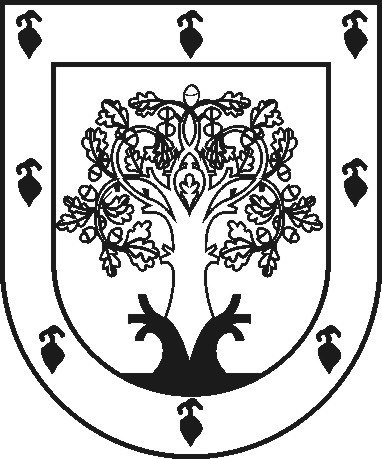 ЧУВАШСКАЯ РЕСПУБЛИКАÇĚРПУ МУНИЦИПАЛЛĂОКРУГĔН ДЕПУТАТСЕН ПУХĂВĚЙЫШĂНУ2023ç.  июлӗн 20–мӗшӗ 15-25 №Çěрпӳ хулиСОБРАНИЕ ДЕПУТАТОВЦИВИЛЬСКОГО МУНИЦИПАЛЬНОГО ОКРУГАРЕШЕНИЕ20 июля  2023г. №15-25город ЦивильскНаименование должностиДолжностной оклад(рублей в месяц)Размер ежемесячного денежного поощрения (должностных окладов)Пресс-секретарь главы администрации муниципального округа69371,2Пресс-секретарь главы администрации муниципального округа69372,5